Matematyka kl.VIIIZadanie na 09.06.2020(wtorek)Temat:  Kolejność wykonywania działań- przypomnienie zasadObejrzyj filmik: https://pistacja.tv/film/mat00044-kolejnosc-wykonywania-dzialan-przyklady-czesc-1?playlist=39 Przepisz notatkę: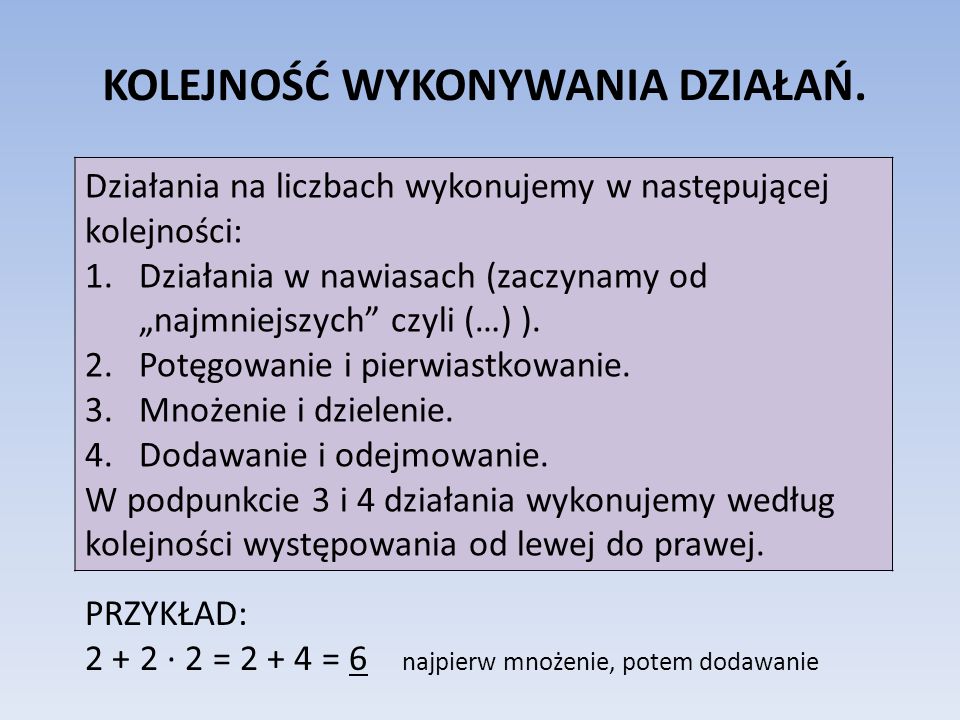 Zadanie na 10.06.2020(środa)(2h)Temat: Wykonywania działania na liczbach całkowitychZadanie: Oblicz(3+4) · 2 =20 + 3 · 5 =3 · (8+3-2) =30 – 4 + 6 =8 : 2 · 5 =Wykonane zadania i notatki prześlijcie na mojego maila (a.fedak@soswnowogard.pl) Uwaga rodzice/opiekunowie: Proszę zachęcać, wspierać i pilnować a w razie potrzeby pomagać swojemu dziecku, aby systematycznie najlepiej zgodnie        z planem lekcji wykonywało zadania i robiło notatki w zeszycie.  Pozdrawiam Anna Fedak